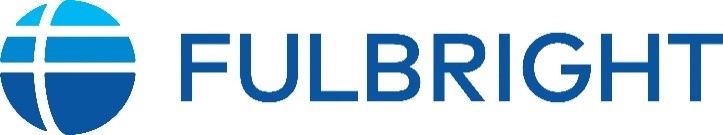 Fulbright Information Sheet 2024Christopher Lukasik, Provost Fellow for Fulbright Faculty Awards Email: clukasik@purdue.edu  Website: click here1. Fulbright US Scholar Award Program. Over 400 research, teaching, and research/teaching awards in over 135+ countries ranging from 2-12 months. There is also a Global Scholar Award which allows U.S. academics and professionals to engage in multi-country, trans-regional projects. Awards are announced February with an online application deadline of Sept. 16. Must be US citizen to apply.• For more information on the Fulbright Award Program, click here • For more information on Fulbright Scholar safety and security protocols, click here• To search the catalogue of awards, click here• To search for past awardees by home/host institution, host country, or discipline, click here• Recent Awardee: Paul Asunda, Associate Professor of Technology Leadership and Innovation, Teaching/Research Award to Masinde Muliro University of Science and Technology [MMUST], Kenya for “Building Identities and Persistence in STEM Learning Through Engineering Design Practices ” (2023-24).2. Fulbright Specialist Program. The FSP pairs highly qualified U.S. academics with host institutions abroad to share their expertise, strengthen institutional linkages, hone their skills, and gain international experience. There are no specific awards, just projects that are funded. Over 160 participating countries and 24 eligible discipline areas. Must be US citizen to apply. More information, click here• How Does It Work? Faculty apply to be named to the Fulbright Specialist Roster. Once on the roster, they are eligible to be matched with an open project from a world-wide list or with a named project developed by the applicant and a specific host institution. • What kinds of projects are funded?  Delivering a seminar or workshop; Consulting on faculty or workforce development; Developing academic or training curricula and materials; Lecturing at the graduate or undergraduate level; Conducting needs assessments or evaluations for a program or institution. • Who funds the projects? Costs are shared between Fulbright and host institution a/o host country sponsoring agency. Fulbright supplies roundtrip airfare, local transport to/from airport, and a daily stipend for the awardee; the host institution pays for local transport, food per diem, and housing for the awardee.• Funded projects run from 14 to 42 days (2-6 weeks). • Rolling deadline: applications to be named to the roster are reviewed seven times a year; for the latest deadlines, for more information on the application process, click hereFAQs: What Does the Fulbright Scholar Award Cover? Salary. The salary depends on the individual award and varies from country to country. Stipends and other benefits of a particular country can be found by checking the Award Benefits Tab in the Catalog of Awards available hereHealth Benefits. Grantees are urged to continue coverage under their private health insurance or obtain additional insurance to cover pre-existing conditions, medical costs that exceed the limit of the Accident and Sickness Program for Exchanges (ASPE), or conditions specifically excluded (for example, eyeglasses, routine dental care). In some countries, Fulbrighters are covered by national health plans, but these plans do not cover subsequent treatment in the United States. Grantees who drop their own coverage may encounter difficulties when they return, or they may have developed new conditions that would then be listed as preexisting and thus be excluded by the reinstated policy.Retirement Benefits. Fulbright does not make contributions to employee retirement plans.What Happens If My Fulbright Scholar Stipend Is Less Than My Purdue Salary? For Purdue’s salary top-off policy for Fulbright Scholar Awards, click here.Can I apply to more than one country? Can I Apply to Multiple Awards at Once? You can only apply to multiple countries through the Global Scholar Award or a multi-country awards (within a region or outside a region) in their application. For all other Scholar Awards, applicants may apply for only one country or regional program award per academic year. If I already had a Fulbright, can I get another one? Preference for Fulbright Scholar opportunities will be given to candidates who have not previously received a Fulbright Scholar grant. Recipients of a Fulbright Scholar grant are eligible to apply for another Fulbright Scholar grant two years after the date of completion of the previous grant. (For serial grants, the two-year period begins at the end of the final grant in the series.) Can I apply to the Fulbright Scholar Program if I am on the Fulbright Specialist Roster?
Yes. You are allowed to apply to the Fulbright Scholar Program while on the Fulbright Specialist Roster. Likewise, recipients of a Fulbright Scholar grant are not required to adhere to the two-year waiting period before applying for a Fulbright Specialist Program grant.What You Should Do: 1. Plan Early: I am available to assist faculty through the selection, application, and award process (including review of individual application materials during the summer and in advance of deadlines). Contact me at clukasik@purdue.edu 2. Notify Your Department Head and me as soon as you know you will apply. 3. Raise Awareness. Let your faculty know about this position. 4. Share Faculty Disincentives. If there are specific reasons that prevent you from applying, please let me know so that I might work with the Provost’s Office to address them if possible.